Appendix F. Instrument 3 First follow-up survey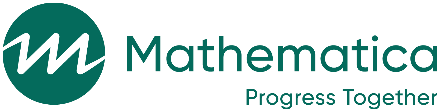 Next Generation of Enhanced                      Employment Strategies Project First Follow-up Survey COMPUTER ASSISTED WEB INTERVIEW (CAWI) ALLCOMPUTER ASSISTED TELEPHONE INTERVIEW (CATI) ALLIntro.*	[IF CATI: My name is [fill Interviewer Name] and I’m calling on behalf of the U.S. Department of Health and Human Services.] Recently, you should have received a letter about a survey Mathematica is conducting for the U.S. Department of Health and Human Services. The [NEXTGEN PROGRAM] is participating in the Next Generation of Enhanced Employment Strategies Project and this survey is part of that study. To inform the study, we need to hear about your experiences including your use of employment services, your jobs, your health, and your receipt of benefits. Your participation in this study will help policymakers and program staff better understand how to improve programs like [NEXTGEN PROGRAM]. Mathematica will mail you a $40 gift card when the survey is completed. 	You agreed to be part of the study around [RA MONTH/YEAR] when you talked with staff from [NEXTGEN PROGRAM]. All of your responses will be kept private; your name will not appear in any written reports we produce. Your responses to these questions are completely voluntary. That means you may choose not to answer any question, or you may stop the survey at any time. According to the Paperwork Reduction Act (PRA), this collection of information is voluntary.  Public reporting burden for this collection of information is estimated to average 50 minutes per response, including the time for reviewing instructions, gathering and maintaining the data needed, and reviewing the collection of information. A government agency may not conduct or sponsor, and a person is not required to respond to, a collection of information unless it displays a currently valid OMB control number. The OMB number and expiration date for this collection are OMB #: XXXX-XXXX, Exp: XX/XX/XXXX. [IF CATI: Do you have any questions before we begin?]COMPUTER ASSISTED WEB INTERVIEW (CAWI) ALLCOMPUTER ASSISTED TELEPHONE INTERVIEW (CATI) DO NOT DISPLAYHow to complete the surveyThank you for taking the time to complete this survey.There are no right or wrong answers.To answer a question, click the box that indicates your response or fill in your response.To continue to the next webpage, press the "Next" button.To go back to the previous webpage, click the "Back" button. Please note that this command is only available in some sections.Do not use the navigation arrows in your browser.If you need to stop before you have finished, you can close the survey and come back to it at any time. The responses you gave before leaving will be securely stored and available when you return to complete the survey. Select “Next” to begin the survey. CATI: First we are going to ask you some questions to check that we are speaking with the correct person.CAWI: First we are going to ask you some questions to check that we are surveying the correct person.Intro2.	When you enrolled in the [NEXTGEN PROGRAM] in [RA MONTH/YEAR], what was your marital status?MARRIED	1SEPARATED	2DIVORCED	3WIDOWED	4NEVER MARRIED	5DON’T KNOW	d	REFUSED	r	Intro3.*		And what are the last 4-digits of your Social Security number?		|     |     |     |     | LAST FOUR		(0000-9999)DON’T KNOW	d	GO TO INTRO4REFUSED	r	GO TO INTRO4INTRO4.*	What is your date of birth?	|     |     | / |     |     | / |     |     |     |     |MONTH    DAY           YEAR(1-12)     (1-31)      (MIN-MAX)DON’T KNOW	d	REFUSED	r	INTRO5.*		CATI: Thank you for your response.  I need to check our records before continuing the interview. Please hold on a moment while I get my supervisor. 	CON’T	………………………………………………………………………………1		GO TO INTRO6	CAWI: Thank you for your time. We need to check our records before continuing the interview. Please contact the Mathematica Survey Operations Center at 1-XXX-XXX-XXXX and ask for a survey representative at Mathematica to complete the survey.INTRO6.*		CATI ONLY: Can you tell me the name of the street that you lived on when you first enrolled in the program on [RA MONTH/YEAR]?		(STRING 20)	INSTRUCTION:  Record address given by respondent			DON’T KNOW	d	GO TO INTRO7REFUSED	r	GO TO INTRO7INTRO7.*		CATI ONLY: I’m sorry. I need to check my records before I can interview you. Is this the best time to reach you in the future?	YES	1	NO, CALL BACK INFO	0		(STRING 20)	INTRO8.*		CATI ONLY: And is [PHONE] the best number to reach you?	YES	1	NO, RECORD NEW PHONE FOR CALL BACK	0		(STRING 20)		INSTRUCTION:  RECORD DATE AND TIME FOR CALL BACK.A. SERVICE RECEIPTCATI: First, we are going to ask you about services you may have received to help you find or keep a job. CAWI: The first set of questions are about services you may have received to help you find or keep a job. A1.*	CATI: I would like you to tell me about one-on-one help you may have received since [RA MONTH/YEAR] from organizations in your community to help you find or keep a job or to help you deal with problems that made it hard for you to find or keep a job. 	CAWI: We would like to ask you about one-on-one help you may have received since [RA MONTH/YEAR] from organizations in your community to help you find or keep a job or to help you deal with problems that made it hard for you to find or keep a job.	PROBE: [RA MONTH/YEAR] is the date you applied to get into the [NEXTGEN PROGRAM]. 	[IF TREATMENT GROUP] Please include both help you may have received one-on-one from [NEXTGEN PROGRAM] and help you may have received one-on-one from other programs or organizations in the community. We/I will ask you about help received as part of a group later.	[IF CONTROL] Please include help you may have received one-on-one from any programs or organizations in the community. We/I will ask you about help received as part of a group later.	Since [RA MONTH/YEAR], did you receive one-on-one help with… 										CODE ONE PER ROWA2.*	CATI: Next, I would like you to tell me about help you may have received as part of a group since [RA MONTH/YEAR] from organizations in your community to help you find or keep a job or to help you deal with problems that made it hard for you to find or keep a job. 	CAWI: Next, we would like to ask you about help you may have received as part of a group since [RA MONTH/YEAR] from organizations in your community to help you find or keep a job or to help you deal with problems that made it hard for you to find or keep a job.	PROBE: [RA MONTH/YEAR] is the date you applied for the [NEXTGEN PROGRAM]. 	[IF TREATMENT GROUP] Please include both help you may have received in a group from [NEXTGEN PROGRAM] and help you may have received in a group from other programs or organizations. 	[IF CONTROL] Please include help you may have received in a group from any programs or organizations in the community. 	Since [RA MONTH/YEAR] did you receive help as part of a group with… 										CODE ONE PER ROWA3.	You said that you received help related to finding or keeping a job since [RA MONTH/YEAR]. Did you receive this help at any of the following places? 											 Select all that apply[NAME OF LOCAL WELFARE PROGRAM],	1	[NAME OF AMERICAN JOB CENTERS IN STATE] or an unemployment office,	2	Food Stamp Program or SNAP,	3	[NAME OF LOCAL VOCATIONAL REHABILITATION PROGRAM]	4[NEXTGEN PROGRAM]	5[NAME OF SITE-SPECIFIC PROVIDER 1]	6[NAME OF SITE-SPECIFIC PROVIDER 2]	7[NAME OF SITE-SPECIFIC PROVIDER 3]	8[NAME OF SITE-SPECIFIC PROVIDER 4]	9[NAME OF SITE-SPECIFIC PROVIDER 5]	10	Any other place (SPECIFY: __________)	11	DON’T KNOW	d	REFUSED	r	A4.	When did you start receiving help from [A3 PROVIDER NAME]?	 ______ MONTH / ___________ YEARDON’T KNOW	d	REFUSED	r	A5.  	Are you still receiving help from [A3 PROVIDER NAME]?YES	1	A7NO	0	A6DON’T KNOW	d	A6REFUSED	r	A6A6.	When did you stop receiving help from [A3 PROVIDER NAME]?	 ______ MONTH / ___________ YEAR		A7DON’T KNOW	d	REFUSED	r	A7.  	Since [RA MONTH/YEAR], when you were receiving help from [A3 PROVIDER NAME], about how often did you go to the program or talk with program staff? Please include time when staff may have met with you at your home or their office or spoken with you on the phone. 	PROBE: Your best estimate is fine.Every day	1	More than once a week	2	Once a week	3A few times per month	4About once a month, or	5Less often than once a month	6DON’T KNOW	d	REFUSED	r	A7a.  	On average, how long was each meeting or session with program staff at [A3 PROVIDER NAME]? 	______ MINUTES		SKIP BOXProvide a range	1	A7BDON’T KNOW	d	A7BREFUSED	r	A7BA7b.  	On average, would you say each meeting or session with program staff at [A3 PROVIDER NAME] was… Less than 15 minutes	1	15 to 29 minutes	230 to 44 minutes	345 to 59 minutes	41 to 2 hours	5	More than 2 hours, but less than 4 hours	6About four hours or half a day, or was it	7More than four hours per meeting or session?	8DON’T KNOW	d	REFUSED	r		The next questions ask you about your participation in education and training programs. First, [we/I] will ask about education programs.  A8.*  	Since [RA MONTH YEAR], did you participate in any education programs that were not provided by an employer? These include high school, adult basic education or GED courses, English as a Second Language classes, online courses, and college or other types of school. Do not include training programs to develop skills for a particular job or occupation. [We/I] will ask you about those later. YES	1	A8ANO	0	A9DON’T KNOW	d	A9REFUSED	r	A9A8a.	What are the names of the education programs you attended since [RA MONTH YEAR], (starting with the first one you attended)?	 _____________________ SPECIFY NAME OF EDUCATION PROGRAMA8b.	When did you start attending [A8A PROGRAM NAME]?	 ______ MONTH / ___________ YEARDON’T KNOW	d	REFUSED	r	A8c.	Are you still participating in [A8A PROGRAM NAME] now?YES	1	A8ENO	0	A8DDON’T KNOW	d	A8DREFUSED	r	A8DA8d.	And when did you stop attending [A8A PROGRAM NAME]?	 ______ MONTH / ___________ YEARDON’T KNOW	d	REFUSED	r	A8e. 	What kind of education program (are/were) you attending? (Is/Was) it…Regular high school	1	A8GGED or General Education Development classes	2	A8FESL – English as a Second Language	3	A8FAdult education classes for which you did not receive credits	4	A8FA two-year program at a community college	5	A8GA four-year program at a college or university	6	A8GA graduate or professional program	7	A8GSomething else (SPECIFY:__________)	8	A8FDON’T KNOW	d	A8FREFUSED	r	A8FA8f. 	At what type of place (do/did) you participate in [A8A PROGRAM NAME]?REGULAR HIGH SCHOOL	1COMMUNITY COLLEGE OR 2 YEAR COLLEGE	2	4 YEAR COLLEGE OR UNIVERSITY	3	LOCAL SERVICE PROVIDER OR OTHER NON-PROFIT PRIVATE AGENCY	4	ONLINE	5	VOCATIONAL SCHOOL, TRADE SCHOOL, OR CAREER CENTER	6	ADULT EDUCATION, COMMUNITY SCHOOL, ADULT HIGH SCHOOL, NIGHT SCHOOL	7	[NAME OF AMERICAN JOB CENTERS IN STATE] OR AN UNEMPLOYMENT OFFICE	8	[NAME OF LOCAL VOCATIONAL REHABILITATION PROGRAM]	9	GOVERNMENT AGENCY OR THE MILITARY	10	[NEXTGEN PROGRAM]	11	SOMETHING ELSE (SPECIFY:__________)	12	DON’T KNOW	d	REFUSED	rA8g.	Did you complete the program?YES	1	NO	0	DON’T KNOW	d	REFUSED	r	A8h. 	Did you receive a diploma or degree from the program?YES	1	NO	0	DON’T KNOW	d	REFUSED	r	A8i. 	What specific diploma or degree did you receive for completing that program?GED OR GENERAL EDUCATION DEVELOPMENT	1REGULAR HIGH SCHOOL DIPLOMA (NOT A GED)	2	ASSOCIATE’S DEGREE	3	BACHELOR’S DEGREE	4GRADUATE DEGREE OR PROFESSIONAL DEGREE	5	OTHER (SPECIFY:__________)	6	DON’T KNOW	d	REFUSED	r	The next questions ask about your participation in training programs. Do not include any programs [we already discussed / you already reported].A9.*	Since [RA MONTH YEAR/FIRST FOLLOW UP MONTH YEAR], did you participate in any training programs to build skills for a particular job or occupation? Do not include training programs provided by any employer. [We/I] will ask you about those later. YES	1	A9ANO	0	A10DON’T KNOW	d	A10REFUSED	r	A10A9a.	What are the names of the training programs you attended since [RA MONTH YEAR], (starting with the first one you attended)?	PROBE: Do not include any programs you already reported.	 _____________________ SPECIFY NAME OF TRAINING PROGRAMA9b.	When did you start attending [A9A PROGRAM NAME]?	 ______ MONTH / ___________ YEARDON’T KNOW	d	REFUSED	r	A9c.	Are you still participating in [A9A PROGRAM NAME] now?YES	1	A9ENO	0	A9DDON’T KNOW	d	A9DREFUSED	r	A9DA9d.	And when did you stop attending [A9A PROGRAM NAME]?	 ______ MONTH / ___________ YEARDON’T KNOW	d	REFUSED	r	A9e. 	What kind of job (are/were) you being trained for or what (are/were) you learning to do in that program?	PROBE: For example, some kinds of jobs are a medical coding, accounting, pharmacy tech, truck driving, or web developer. SPECIFY JOB TRAINING: ____________________________________	1DON’T KNOW	d	REFUSED	rA9f. 	At what type of place (do/did) you participate in [A9A PROGRAM NAME]?COMMUNITY COLLEGE OR 2 YEAR COLLEGE	1	4 YEAR COLLEGE OR UNIVERSITY	2	LOCAL SERVICE PROVIDER OR OTHER NON-PROFIT PRIVATE AGENCY	3	ONLINE	4	VOCATIONAL SCHOOL, TRADE SCHOOL, OR CAREER CENTER	5	ADULT EDUCATION, COMMUNITY SCHOOL, ADULT HIGH SCHOOL, NIGHT SCHOOL	6	[NAME OF AMERICAN JOB CENTERS IN STATE] OR AN UNEMPLOYMENT OFFICE	7[NAME OF LOCAL VOCATIONAL REHABILITATION PROGRAM]	8	GOVERNMENT AGENCY/MILITARY	9[NEXTGEN PROGRAM]	10	SOMETHING ELSE (SPECIFY: ________)	11DON’T KNOW	d	REFUSED	rA9g.	Did you complete the program?YES	1	NO	0	DON’T KNOW	d	REFUSED	r	A9h. 	Did you get a professional certificate or state or industry license?	PROBE: A professional certificate or license shows you are qualified to perform a specific job and includes things like Certified Medical Assistant, Certified Construction Manager, a Project Management Professional certification, or an IT certification.YES	1	NO	0	DON’T KNOW	d	REFUSED	r		The next questions ask you about your participation in training programs provided at or by any of your employers since [RA MONTH YEAR]. Do not include any programs [we already discussed / you have already reported].A10.*	Since [RA MONTH YEAR], did you participate in any paid or unpaid training programs to develop skills for a particular job or occupation provided at or by any of your employers? Include classroom or on-line training, on-the-job training, internships or externships, work experience, and apprenticeships. YES	1	A10ANO	0	A11DON’T KNOW	d	A11REFUSED	r	A11A10a.	What type(s) of employer training program(s) did you participate in since [RA MONTH YEAR], (starting with the first one you attended)? We are looking for the name or type of training program, not the name of the employer.  	PROBE: Do not include any programs you already reported.	 _____________________ SPECIFY NAME OR TYPE OF TRAINING PROGRAMA10b.	When did you start attending the [A10A PROGRAM NAME] employer training program? 	 ______ MONTH / ___________ YEARDON’T KNOW	d	REFUSED	r	A10c.	Are you still participating in the [A10A PROGRAM NAME] employer training program now?YES	1	A10ENO	0	A10DDON’T KNOW	d	A10DREFUSED	r	A10DA10d.	And when did you stop attending the [A10A PROGRAM NAME] employer training program?	 ______ MONTH / ___________ YEARDON’T KNOW	d	REFUSED	r	A10e. 	What kind of job or tasks (are/were) you being trained for or what (are/were) you learning to do in that program?	PROBE: For example, some kinds of jobs or tasks are medical coding, accounting, pharmacy tech, truck driving, web developer, project management, welding, customer relations. SPECIFY JOB TRAINING: ____________________________________	1DON’T KNOW	d	REFUSED	rA10f. 	(Do/did) you participate in the [A10A PROGRAM NAME] employer training program in a classroom, online, on-the-job or in some other way?Select all that applyCLASSROOM	1	ONLINE	2	ON-THE-JOB	3	SOME OTHER WAY (SPECIFY:__________)	4	DON’T KNOW	d	REFUSED	rA10g.	Did you complete the program?YES	1	NO	0	DON’T KNOW	d	REFUSED	r	A10h. 	Did you get a professional certificate or state or industry license?	PROBE: A professional certificate or license shows you are qualified to perform a specific job and includes things like Certified Medical Assistant, Certified Construction Manager, a Project Management Professional certification, or an IT certification.  YES	1	NO	0	DON’T KNOW	d	REFUSED	r	A11.* 	Since [RA MONTH YEAR], have you participated in any of the following work-based opportunities?The next questions are about services you may have received related to your health and well-being.A12.*	Since [RA MONTH YEAR], have you received help for problems related to emotions, nerves, anger management or mental health? This would include help dealing with depression, anxiety, or other conditions from a mental health center, a therapist, a psychologist or psychiatrist, social worker, counselor, doctor, or other provider. YES	1	A12ANO	0	A13DON’T KNOW	d	A13REFUSED	r	A13A12a.	Where did you receive help with problems related to emotions, nerves, anger management or mental health? Was it…											SELECT ALL THAT APPLYA mental health agency	1	A clinic or doctor’s office	2	A hospital, or	3	Some other type of place (please specify)	4 [NEXTGEN PROGRAM]	5	DON’T KNOW	d	REFUSED	r	A13.*	Since [RA MONTH YEAR], have you received help for problems related to drug or alcohol use?YES	1	A13ANO	0	B1DON’T KNOW	d	B1REFUSED	r	B1A13a.	At what type of place did you receive help for problems related to drug or alcohol use? Was it…											SELECT ALL THAT APPLYA hospital or clinic with overnight stays,	1	A hospital or clinic without overnight stays,	2	A residential substance treatment program with overnight stays,  	3	A non-residential substance treatment program without overnight stays, 	4	A support group, such as Alcoholics Anonymous or Narcotics Anonymous	5	[NEXTGEN PROGRAM] facilities, or	6	Some other type place SPECIFY (__________)	7	DON’T KNOW	d	REFUSED	r	B. EMPLOYMENT AND EARNINGSCATI: Now I would like to ask some questions about work. CAWI: The next questions are about work. B1.*	Are you currently working for pay?	Working for pay can include regular paid jobs, odd jobs, temporary jobs, work done in your own business, jobs or tasks you find using a web or mobile app, “under the table” work, “off the books” work, paid work experience, apprenticeships, or any other types of work you have done for pay.  YES	1	B3NO	0 	B2DON’T KNOW	d 	B2REFUSED	r 	B2B2.	Have you worked for pay at any time since [RA MONTH YEAR]?YES	1	B4ANO	0 	B11DON’T KNOW	d 	B11REFUSED	r 	B11PROGRAMMER: SET LIMIT OF 10 (CURRENT OR FORMER, TOTAL) JOBS B11.*	Since [RA MONTH YEAR], was there anything else you did for pay, such as odd jobs, temporary jobs, work done in your own business, jobs or tasks you found using a web or mobile app, “under the table” work, “off the books” work, paid work experience, apprenticeships, or any other type of work, that we haven’t already talked about? YES	1	B12NO	0 	B13DON’T KNOW	d 	B13REFUSED	r 	B13B12.	CATI: What is your best guess of how much money you received from these activities in a typical month since [RA MONTH YEAR]? Please do not include money you made from jobs we talked about earlier. We just need your best guess for how much money you’ve received from these activities.	CAWI: What is your best guess of how much money you received from these activities in a typical month since [RA MONTH YEAR]? Please do not include money you made from jobs you reported earlier. Just make your best guess for how much money you’ve received from these activities.	$|     |     | , |     |     |     |  	        (0-99,999)	DON’T KNOW	dREFUSED	rB13.	For the next questions, please think about the job at which you [currently / most recently] work[ed] the most hours. What is the name of that job? Is it… [B3JOBNAME1/B3SELF-EMPLOYED1] / [B4AJOBNAME1/B4ASELF-EMPLOYED1]	1[B3JOBNAME2/B3SELF-EMPLOYED2] / [B4AJOBNAME1/B4ASELF-EMPLOYED2]	2[B3JOBNAME3/B3SELF-EMPLOYED3] / [B4AJOBNAME1/B4ASELF-EMPLOYED3]	3[B3JOBNAME4/B3SELF-EMPLOYED4] / [B4AJOBNAME4/B4ASELF-EMPLOYED4]	4[B3JOBNAME5/B3SELF-EMPLOYED5] / [B4AJOBNAME5/B4ASELF-EMPLOYED5]	5DON’T KNOW	d 	REFUSED	r 	B13a.	For the next questions, please think about your [JOBNAME] job. 	Which of the following best describes your employment at that job? [Were/Are] you working . . .	CATI: PROBE:	 A temporary help agency supplies workers to other companies on an as needed basis.	PROBE: Independent contractors, independent consultants, and freelance workers obtain customers on their own to provide a product or service and can have other employees working for them.	PROBE: Day laborers are people who work as needed. For example, day laborers may get work by waiting at a place where employers pick up people to work for a day or by posting paper or electronic job wanted ads and responding on a day-by-day basis.PROBE: Some workers find short, in-person jobs or tasks through companies that connect them directly with customers using a website or mobile app. These companies also coordinate payment for the service through the app. Other workers select short, paid tasks through companies that maintain online lists of tasks. CODE ONE ONLYas a regular full-time or part-time employee,	1for a temporary help agency,	2for an occasional job or task service that relies on a website or mobile app that connects you to customers (such as Uber or Lyft) 	3as an independent contractor, independent consultant, or freelance worker,	4in your own business,	5as a day laborer,	6or something else (PLEASE specify)? 	99_________________________________________(STRING (100))DON’T KNOW	dREFUSED	rB13b.	(Is/Was) this job a seasonal or temporary job?	PROBE: (Is/Was) this a job that you knew from the beginning would only last a few weeks or months?YES	1NO	0 	DON’T KNOW	d 	REFUSED	r 	B14.	(Do/did) you usually work a daytime schedule or some other schedule at your [JOBNAME] job? 	PROBE: By daytime schedule, (I/we) mean that you work anytime between 6 A.M. and 6 P.M. A DAYTIME SCHEDULE (ANYTIME BETWEEN 6 A.M. TO 6 P.M.)	1SOME OTHER SCHEDULE	2 	DON’T KNOW	d 	REFUSED	r 	B15.	Which of the following best describes the hours you usually work(ed) at your [JOB NAME] job?											CODE ONE ONLYAn evening shift (anytime between 2 P.M. and midnight) 	1A night shift (anytime between 9 P.M. and 8 A.M.)	2A rotating shift (one that changes periodically from days to evenings or night)	3A split shift (one consisting of two distinct period each day)	4An irregular schedule	5Some other shift (specify)	99_________________________________________(STRING (100))DON’T KNOW	dREFUSED	rB16.	Which of the following benefits [are/were] available to you at your [JOB NAME] job? (READ EACH ITEM) . . .CODE ALL THAT APPLYHealth insurance or membership in a Health Maintenance Organization (HMO) or Preferred Provider Organization (PPO) plan?	1Paid leave for sick days?	2Paid leave for vacation?	3Paid leave for holidays?	4Dental benefits, including any offered at a cost to you?	5Retirement benefits or a 401k plan?	6Tuition reimbursement?	7None of the above	0DON’T KNOW	dREFUSED	rB17.		IF SELFEMPLOYEDFLAG=1: What kind of work did you do – what do you make, do, or sell? 	IF SELFEMPLOYEDFLAG=0: What kind of company is your employer for your [JOBNAME] job – what do they make, do, or sell? 	PROBE: What kind of business or industry is this?KIND OF BUSINESS OR INDUSTRY (SPECIFY: _____________________________)	1DON’T KNOW	d 	REFUSED	r 	B18.	What were/are your main duties at your [JOBNAME] job? Please be specific.	PROBE: What did you do? For example, driving a tractor, selling shoes, stocking inventory.	INSTRUCTIONS TO INTERVIEWERS: TRY TO GET A VERB. MAIN DUTIES (SPECIFY: _____________________________)	1DON’T KNOW	d 	REFUSED	r 	B19.	[Have/Had] you been promoted to a higher position with greater responsibility while working at this job?YES	1NO	0 	DON’T KNOW	d 	REFUSED	r 	B20.	How likely do you think it is that you will be promoted at your [JOBNAME] job in the next 12 months?Very likely	1Somewhat likely	2 	Not very likely	3 	Not likely at all	4 	DON’T KNOW	d 	REFUSED	rB21. 	Please tell me whether or not your [JOBNAME] employer has made any of the following changes because of your physical or mental health condition. Has your employer because of your physical or mental health condition…B22.	How satisfied are you with your [JOBNAME] job? Would you say very satisfied, somewhat satisfied, or not satisfied? VERY SATISFIED	1	SOMEWHAT SATISFIED	2	NOT SATISFIED	3	DON’T KNOW	d	REFUSED	r	B23.*	Are you currently looking for a job?	PROBE: Some people look for work even when they have a job. YES	1NO	0DON’T KNOW	dREFUSED	rB23a.	How would you describe your current employment status? Are you . . .		CODE ALL THAT APPLYTemporarily laid off,	1Retired,	2In school or training,	3Unable to work because of caring for another family member,	4Unable to work because of pregnancy	5Unable to work due to illness, disability, or ongoing mental health or substance use issues or treatment,	6Gave up looking for work	7Incarcerated, or	8Something else? (SPECIFY)	99	 (STRING (NUM))DON’T KNOW	dREFUSED	rB24.* 	The next questions are about things that some people find challenging when they try to work or pursue education or training. First, does a physical, mental, or emotional condition limit the kind or amount of work you can do? Select one only	YES	1		NO	0 		DON’T KNOW	d 		REFUSED	r 	B25.* 	 	Now, please indicate if each of the following has made it not at all hard, slightly hard, moderately hard, or very hard for you to work or pursue education or training in the past three months. CATI: If something I say does not apply to you, you can say “does not apply.” 	Would you say that [FILL a-r] made it not at all hard, slightly hard, moderately hard, or very hard for you to work or pursue education or training in the last three months?			Select one per rowB26. 	The next questions are about employment-related behaviors. 	Please indicate if you strongly disagree, disagree, agree, or strongly agree with the following statements.			Select one per rowC. ECONOMIC INDEPENDENCE AND WELL-BEINGC1.	Now (I/we) have some questions about your household. During the past year, did you or anyone in your household receive income or assistance from any of the following sources?									Select all that apply	Disability benefits from the Social Security Administration. These are also called Supplemental Security Income (SSI) or Social Security Disability Insurance (SSDI)	1	Temporary Assistance for Needy Families (TANF) or 	[STATE SPECIFIC TANF NAME] 	2	Unemployment Insurance	3	Worker’s Compensation	4	Short-term disability	5	Food Stamps/Supplemental Nutrition Assistance Program (SNAP)/ 	[STATE-SPECIFIC PROGRAM]	6	Special Supplemental Nutrition Program for Women, Infants, and Children (WIC) 	7	Housing Choice Voucher, also known as Section 8 or Public Housing	8	Veterans Benefits	9	Medicaid or [STATE SPECIFIC MEDICAID] or Children’s Health Insurance Program (CHIP)	10	NONE OF THE ABOVE 	0	DON’T KNOW	d		REFUSED	r	C2.* 	Now [I/We] have some questions about your current financial situation. [As I read each question, please let me/ please let us] know if you have faced any of the following situations. 	In the last six months, has there been a time when…Select one per rowC2a.* 	Getting enough food can be a problem for some people. Which of these statements best describes the food eaten in your household in [PRIOR MONTH]? Would you say there was…	enough of the kinds of food you want,	1	enough, but not always the kinds of food you want,	2	sometimes not enough to eat, or	3	often not enough to eat?	4		DON’T KNOW	d		REFUSED	rC3.* 	If you had an emergency, would you be able to count on someone to help you? Select one only	YES	1		NO	0 		DON’T KNOW	d 		REFUSED	r C4.*	Is there someone you could turn to if you suddenly needed to borrow $100? 	Select one only 	YES	1		NO	0 		DON’T KNOW	d 		REFUSED	r Now, [I’d/we’d] like to ask you some questions about your living situation.C5. 	Which of the following best describes your housing arrangement in [PRIOR MONTH]? Did you…	PROBE: Tell me about the arrangement you spent the most time at in the last month.	own your own home or apartment,	1	rent your home or apartment,	2	homeless or live in emergency or temporary housing, such as a shelter,	3	live in a halfway house, sober house, or other transitional housing,	4	live in a group home	5	live with friends or relatives and pay rent to them	6	live with friends or relatives and not pay rent to them, or	7	some other arrangement? (SPECIFY: __________)	99		DON’T KNOW	d		REFUSED	rC5a. 	Which of the following best describes your housing arrangement in [PRIOR MONTH]? Did you…	PROBE: Tell me about the arrangement you spent the most time at in the last month.	live with a parent or guardian,	1	rent your home or apartment,	2	homeless or live in emergency or temporary housing, such as a shelter,	3	live in a halfway house, sober house, or other transitional housing,	4	live in a group home	5	live with friends or relatives and pay rent to them	6	live with friends or relatives and not pay rent to them, or	7	some other arrangement? (SPECIFY: __________)	99		DON’T KNOW	d		REFUSED	rC5b. 	Do you live in…	public housing – that is, housing owned by a federal, state or local government agency, such as [state specific program],	1	private housing for which part of your rent bill is paid by the government, such as Section 8 or vouchers, or	2	private housing that you pay for without any help from the government	3	DON’T KNOW	d		REFUSED	rC6. 	Have you been homeless at any time in the last three months? 	PROBE: Include living on the street, in your car, in an abandoned building, in a homeless or domestic violence shelter, or staying at someone else’s home because you have nowhere else to go.	YES	1 	C6a	NO	0 	C7	DON’T KNOW	d	C7	REFUSED	r	C7C6a. 	If you add up all the days you have been homeless in the last three months, about how many days have you been homeless? Your best guess is fine. 		Number of days homeless during the last three months  (1-93)	DON’T KNOW	d		REFUSED	rCATI:	Now, I’d like to ask you some questions about your health. CAWI:	Now, we have some questions about your health.  C7.*	In general, would you say your health is: Excellent,	1	Very good,	2	Good,	3	Fair, or	4	Poor?	5	DON’T KNOW	d	REFUSED	r	C8.*	The following questions are about activities you might do during a typical day. Does your health now limit you in these activities? If so, how much?  	CATI: The first question is about…	Moderate activities, such as moving a table, pushing a vacuum cleaner, bowling, or playing golf.	CATI: Would you say you are limited a lot, limited a little, or not at all? YES, LIMITED A LOT	1	YES, LIMITED A LITTLE	2	NO, NOT LIMITED AT ALL	3	DON’T KNOW	d	REFUSED	r	C9.*	CATI: The second question is about…	Climbing several flights of stairs. Would you say you are limited a lot, limited a little, or not at all? YES, LIMITED A LOT	1	YES, LIMITED A LITTLE	2	NO, NOT LIMITED AT ALL	3	DON’T KNOW	d	REFUSED	r	C10.*	During the past 4 weeks how much of the time have you had any of the following problems with your work or other regular daily activities as a result of your physical health? 	CATI: The first statement is that you…	Accomplished less than you would like. 	CATI: Would you say that you accomplished less than you would like all of the time, most of the time, some of the time, a little of the time, or none of the time as a result of your physical health? ALL OF THE TIME	1	MOST OF THE TIME	2	SOME OF THE TIME	3	A LITTLE OF THE TIME	4	NONE OF THE TIME	5	DON’T KNOW	d	REFUSED	r	C11.*	CATI: The second statement is that you…	Were limited in the kind of work or other activities. 	CATI: Would you say that you were limited in the kind of work or other activities all of the time, most of the time, some of the time, a little of the time, or none of the time as a result of your physical health?ALL OF THE TIME	1	MOST OF THE TIME	2	SOME OF THE TIME	3	A LITTLE OF THE TIME	4	NONE OF THE TIME	5	 DON’T KNOW	d	REFUSED	r	C12.*	During the past 4 weeks, how much of the time have you had any of the following problems with your work or other regular daily activities as a result of any emotional problems (such as feeling depressed or anxious)?	CATI: The first item is that you…	Accomplished less than you would like.	CATI: Would you say that you accomplished less than you would like all of the time, most of the time, some of the time, a little of the time, or none of the time as a result of any emotional problems?ALL OF THE TIME	1	MOST OF THE TIME	2	SOME OF THE TIME	3	A LITTLE OF THE TIME	4	NONE OF THE TIME	5	DON’T KNOW	d	REFUSED	r	C13.*	CATI: The second item is that you…	Did work or other activities less carefully than usual.	CATI: Would you say that did work or other activities less carefully than usual all of the time, most of the time, some of the time, a little of the time, or none of the time as a result of any emotional problems?ALL OF THE TIME	1	MOST OF THE TIME	2	SOME OF THE TIME	3	A LITTLE OF THE TIME	4	NONE OF THE TIME	5	DON’T KNOW	d	REFUSED	r	C14.*	During the past 4 weeks, how much did pain interfere with your normal work (including both work outside the home and housework)? Would you say…Not at all,	1	A little bit,	2	Moderately,	3	Quite a bit, or	4	Extremely	5	DON’T KNOW	d	REFUSED	r	C15.*	These next questions are about how you feel and how things have been with you during the past 4 weeks. For each question, please give the one answer that comes closest to the way you have been feeling. How much of the time during the past 4 weeks:	Have you felt calm and peaceful?All of the time,	1	Most of the time,	2	Some of the time,	3	A little of the time, or	4	None of the time	5	DON’T KNOW	d	REFUSED	r	C16.*	How much of the time during the past 4 weeks did you have a lot of energy?All of the time,	1	Most of the time,	2	Some of the time,	3	A little of the time, or	4	None of the time	5	DON’T KNOW	d	REFUSED	r	C17.*	How much of the time during the past 4 weeks have you felt downhearted and depressed?All of the time,	1	Most of the time,	2	Some of the time,	3	A little of the time, or	4	None of the time	5	DON’T KNOW	d	REFUSED	r	C18.*	During the past 4 weeks, how much of the time has your physical health or emotional problems interfered with your social activities (like visiting with friends, relatives, etc.)? Would you say…All of the time,	1	Most of the time,	2	Some of the time,	3	A little of the time, or	4	None of the time	5	DON’T KNOW	d	REFUSED	r		CATI: Now I will read you a list of statements about the last 30 days. Please tell me if the following applies to you all of the time, most of the time, some of the time, a little of the time, or none of the time.C19. 	During the last 30 days, about how often did you…		Select one per rowC20.*	Taken all together, how would you say things are going these days? Would you say that you are… 	Very happy,	1		Pretty happy, or	2 		Not too happy?	3 		DON’T KNOW	d 		REFUSED	r 	CATI: The next questions are about alcohol use. If you do not drink alcohol at all, just say so.CAWI: The next questions are about your use of alcohol.   C21.*	How often do you have a drink containing alcohol, such as beer, wine or liquor? Would you say… 	Never,	1	C24	Monthly or less,	2 	C22	2 to 4 times a month,	3 	C22	2 to 3 times a week, or	4 	C22	4 or more times a week	5 	C22	DON’T KNOW	d 	C24	REFUSED	r 	C24C22.	How many drinks containing alcohol do you have on a typical day when you are drinking? Would you say …	PROBE: A standard drink is a 5-ounce glass of wine, a 12-ounce can of beer, or a 1.5-ounce shot.	1 or 2 per day,	1		3 or 4,	2 		5 or 6, 	3 		7 to 9, or	4 		10 or more per day	5 		DON’T KNOW	d 		REFUSED	r 	C23.	How often do you have six or more drinks on one occasion? Would you say… 	Never,	1		Less than monthly,	2 		Monthly, 	3 		Weekly, or	4 		Daily or almost daily	5 		DON’T KNOW	d 		REFUSED	r 	CATI: Next, I would like to ask you about your use of drugs, not including alcohol, in the past 6 months. For these questions, using drugs means taking more of a prescription drug than prescribed, taking more of an over-the-counter drug than the directions say, or using any drug for nonmedical reasons. The types of drugs may include cannabis (such as marijuana or hashish), inhalants (such as paint thinner), tranquilizers (such as Valium), barbiturates (such as downers), cocaine (such as crack), stimulants (such as Ritalin or speed), hallucinogens (such as LSD, peyote), or narcotics (such as heroin or pain killers). 	Remember, do not include alcohol. 	If you have difficulty with a yes or no statement, let me know the response that is mostly right.CAWI: The following questions ask about your use of drugs (not including alcohol) in the past 6 months. 	For these questions, using drugs means (1) taking more of a prescription than prescribed, (2) taking more of an over‐the‐counter drug than the directions say, or (2) using any drug for nonmedical reasons.	The types of drugs may include cannabis (e.g., marijuana, hashish), inhalants (e.g., paint thinner), tranquilizers (e.g., Valium), barbiturates (e.g., downers), cocaine (e.g., crack), stimulants (e.g., Ritalin, speed), hallucinogens (e.g., LSD, peyote), or narcotics (e.g., heroin, pain killers). 	Remember, do not include alcohol. 	Please answer every question. If you have difficulty with a statement, then choose the response that is mostly right.C24.*	In the past 6 months have you used drugs other than those required for medical reasons? 	YES	1	C25	NO	2 	C34	DON’T KNOW	d 	C25	REFUSED	r 	C25C25.	Do you use more than one drug at a time? 	PROBE: Consider your use of drugs, not including alcohol, in the past 6 months. 	YES	1		NO	2 		DON’T KNOW	d 		REFUSED	r 	C26.	Are you always able to stop using drugs when you want to? 	PROBE: Consider your use of drugs, not including alcohol, in the past 6 months. 	YES	1		NO	2 		DON’T KNOW	d 		REFUSED	r 	C27.	Have you ever had blackouts or flashbacks as a result of drug use? 	PROBE: Consider your use of drugs, not including alcohol, in the past 6 months. 	YES	1		NO	2 		DON’T KNOW	d 		REFUSED	r 	C28.	Do you ever feel bad or guilty about your drug use? 	PROBE: Consider your use of drugs, not including alcohol, in the past 6 months. 	YES	1		NO	2 		DON’T KNOW	d 		REFUSED	r 	C29.	Does anyone ever complain about your involvement with drugs?	PROBE: Consider your use of drugs, not including alcohol, in the past 6 months. 	YES	1		NO	2 		DON’T KNOW	d 		REFUSED	r 	C30.	Have you neglected your family because of your drug use?	PROBE: Consider your use of drugs, not including alcohol, in the past 6 months. 	YES	1		NO	2 		DON’T KNOW	d 		REFUSED	r 	C31.	Have you engaged in illegal activities in order to obtain drugs?	PROBE: Consider your use of drugs, not including alcohol, in the past 6 months. 	YES	1		NO	2 		DON’T KNOW	d 		REFUSED	r 	C32.	Have you ever experienced withdrawal symptoms (felt sick) when you stopped taking drugs?	PROBE: Consider your use of drugs, not including alcohol, in the past 6 months. 	YES	1		NO	2 		DON’T KNOW	d 		REFUSED	r 	C33.	Have you had medical problems as a result of your drug use (for example, memory loss, hepatitis, convulsions, or bleeding)?	PROBE: Consider your use of drugs, not including alcohol, in the past 6 months. 	YES	1		NO	2 		DON’T KNOW	d 		REFUSED	r 	C34.*	The next question asks about using prescription pain relievers in any way a doctor did not direct you to use them.	When you answer this question, please think only about your use of the drug in any way a doctor did not direct you to use it, including:Using it without a prescription of your ownUsing it in greater amounts, more often, or longer than you were told to take itUsing it in any other way a doctor did not direct you to use itAre you currently taking a prescription painkiller (such as OxyContin, Percocet, or Vicodin) without a prescription or in any way not directed by a doctor?	YES	1		NO	0 		DON’T KNOW	d 		REFUSED	r 	C35.*	Now [I/we] have some questions about your experiences with the criminal justice system. 	Since [RA MONTH YEAR], have you been arrested?	YES	1	C36	NO	0 	C38	DON’T KNOW	d 	C38	REFUSED	r 	C38C36.	Since [RA MONTH YEAR], how many times have you been arrested?NUMBER OF ARRESTS(1-99)	DON’T KNOW	d 		REFUSED	r C37.	How many of these arrests since [RA MONTH YEAR] resulted in at least one conviction?NUMBER OF ARRESTS LEADING TO A CONVICTION(1-99)	DON’T KNOW	d 		REFUSED	r C38.	Since [RA MONTH YEAR], have you been incarcerated in a juvenile or adult facility, such as a detention center, jail, or prison? 	YES	1	C39	NO	0 	C40	DON’T KNOW	d 	C40	REFUSED	r 	C40C39.	What is the total time you have spent in incarceration since [RA MONTH YEAR]? If less than 1 month, please record 1 month. 	Your best estimate is fine.	|     |     | YEARS AND 	|     |     | MONTHS 	DON’T KNOW	d 		REFUSED	r 	C40.	Are you currently on parole or probation? 	YES	1		NO	0 		DON’T KNOW	d 		REFUSED	r 	D. PROGRAM SATISFACTIONALL ITEMS IN THIS SECTION ONLY ASKED ON FIRST FOLLOW-UPPROGRAM GROUP ONLYCATI: Now, I’m going to ask you some questions about your experiences with [NEXTGEN PROGRAM].CAWI: Next are some questions about your experiences with [NEXTGEN PROGRAM].D1.	Since [RA MONTH YEAR], have you received any services from [NEXTGEN PROGRAM] or participated in any [NEXTGEN PROGRAM] activities? YES	1	D2NO	2	D5DON’T KNOW	d	D5REFUSED	r	D5D2.	How much has your experience with [NEXTGEN PROGRAM] helped you in the following areas? 	 Would you say [NEXTGEN PROGRAM] helped you very much, somewhat, a little or not at all with…  Select one per rowD3.	Overall, how would you rate your experience at [NEXTGEN PROGRAM]? Would you say it was very good, good, fair, or poor?VERY GOOD	1	GOOD	2	FAIR	3	POOR	4	DON’T KNOW	d	REFUSED	r	D4.	Are you still receiving any services from [NEXTGEN PROGRAM] or participating in any [NEXTGEN PROGRAM] activities? YES	1	E1NO	2	D5DON’T KNOW	d	D5REFUSED	r	D5D5.	What was the primary reason you (did not participate in / stopped going to) [NEXTGEN PROGRAM]? Was it…You didn’t have transportation or had issues with transportation	1	You were incarcerated	2	You didn’t have the time	3	You got a job	4	You moved	5	You were expecting a child	6	You had child care problems	7	You had health problems or an injury	8	A family member became ill	9	You had pressure from your family	10	You did not like the program	11	You did not like or get along with the program staff	12	You no longer wanted to find employment	13	You completed the [NEXTGEN PROGRAM] program, or	14	Some other reason? (SPECIFY: __________)	99	DON’T KNOW	d	REFUSED	r	E. UPDATED CONTACT INFORMATIONE1.*	Next, we would like to ask for some contact information. Mathematica will contact you in about X [FILL ACCORDING TO THE TIME BETWEEN FIRST AND SECOND FOLLOW-UP SURVEYS] months to see how you are doing and conduct another survey.	What is your address?PROBE:	Where do you receive your mail?PROBE: 	Is there an apartment number?Street Address 1:	(STRING )Street Address 2:	(STRING )City:	(STRING )State:	(STRING )Zip: 	(STRING )	DON’T KNOW	d		REFUSED	r	E2.*	What is your email address?		EMAIL ADDRESS(STRING 50)	DON’T HAVE ONE	0	 	DON’T KNOW	d		REFUSED	r	E3.*	May we contact you through Facebook?	YES	1	NO/DON’T HAVE ACCOUNT	0	 	DON’T KNOW	d		REFUSED	r	E3a.	What name do you use on Facebook?		USER NAME(STRING 50)	DON’T KNOW	d	 	REFUSED	r	E3b.	What is your Facebook url?		USER NAME(STRING 50)	DON’T KNOW	d	 	REFUSED	r	E4.*	May we contact you through LinkedIn?	YES	1	NO/DON’T HAVE ACCOUNT	0	 	DON’T KNOW	d		REFUSED	r	E4a.	What name do you use on LinkedIn?		USER NAME(STRING 50)	DON’T KNOW	d	 	REFUSED	r	E5.*	What is your home telephone number?	HOME TELEPHONE(201-989)  (200-999)   (0000-9999)	NO LANDLINE	1	 	DON’T KNOW	d		REFUSED	r	E5a.*	Do you have a cell phone?	YES	1	 	NO	0	E7	DON’T KNOW	d	E7	REFUSED	r	E7E5b.	What is your cell phone number?	CELL PHONE(201-989)  (200-999)   (0000-9999)	DON’T KNOW	d		REFUSED	r	E6.	Is it okay for us to text you at this number? Message and data rates may apply.	YES	1	 	NO	0	 	DON’T KNOW	d		REFUSED	r	E7.*	What is another phone number where you can be reached?	PHONE NUMBER(201-989)  (200-999)   (0000-9999)	DON’T KNOW	d		REFUSED	r	E8.*	As we mentioned, Mathematica will contact you in about X [FILL ACCORDING TO THE TIME BETWEEN FIRST AND SECOND FOLLOW-UP SURVEYS] months to see how you are doing and conduct another survey. In case Mathematica has trouble reaching you, we would like to have the names of three people who would most likely know where you are or who you keep in close contact with, such as a grandmother or grandfather, other relative, or friend. Mathematica will not contact these people for any other reason.	What is the full name of the first person we should contact?		FIRST NAME(STRING 50)		MIDDLE INITIAL(STRING 1)		LAST NAME(STRING 50)	DON’T KNOW	d	END	REFUSED	r	ENDE8a.	What is (his/her) address?	PROBE: Is there an apartment number?Street Address 1:	(STRING )Street Address 2:	(STRING )City:	STRING )State:	(STRING )Zip: 	(STRING )	DON’T KNOW	d		REFUSED	r	E8b.	What is (his/her) relationship to you?Select one only	SPOUSE/PARTNER	1	MOTHER	2	FATHER	3	SISTER/BROTHER	4	GRANDMOTHER/GRANDFATHER	5	SON/DAUGHTER	6	FRIEND	7	OTHER (SPECIFY)	99Specify	(STRING 50)	DON’T KNOW	d	REFUSED	rE8c.	What is (his/her) home telephone number?	HOME TELEPHONE(201-989)  (200-999)   (0000-9999)	NO LANDLINE	1	 	DON’T KNOW	d		REFUSED	r	E8d.	Does (he/she) have a cell phone? 	YES	1	 	NO	0	E8F	DON’T KNOW	d	E8F	REFUSED	r	E8FE8e.	Can I have that number?	TELEPHONE(201-989)  (200-999)   (0000-9999)	DON’T KNOW	d		REFUSED	r	E8f.		What is (his/her) work telephone number?	TELEPHONE (201-989)   (200-999)   (0000-9999)	NO WORK NUMBER	1	 	DON’T KNOW	d		REFUSED	r	E8g.	What is (his/her) email address?		EMAIL ADDRESS(STRING 50)	DON’T HAVE ONE	0	E9	DON’T KNOW	d	E9	REFUSED	r	E9E8h.	Does (he/she) have another email address?		EMAIL ADDRESS(STRING 50)	NO	0	DON’T KNOW	d		REFUSED	r	SECOND CONTACTE9.		What is the full name of the second person we should contact?		FIRST NAME(STRING 50)		MIDDLE INITIAL(STRING 1)		LAST NAME(STRING 50)	DON’T KNOW	d	END	REFUSED	r	ENDE9a.	What is (his/her) address?	PROBE: Is there an apartment number?Street Address 1:	(STRING )Street Address 2:	(STRING )City:	STRING )State:	(STRING )Zip: 	(STRING )	DON’T KNOW	d		REFUSED	r	E9b.	What is (his/her) relationship to you?Select one only	SPOUSE/PARTNER	1	MOTHER	2	FATHER	3	SISTER/BROTHER	4	GRANDMOTHER/GRANDFATHER	5SON/DAUGHTER	6	FRIEND	7	OTHER (SPECIFY)	99Specify	(STRING 50)	DON’T KNOW	d	REFUSED	rE9c.	What is (his/her) home telephone number?	HOME TELEPHONE(201-989)  (200-999)   (0000-9999)	NO LANDLINE	1	 	DON’T KNOW	d		REFUSED	r	E9d.	Does (he/she) have a cell phone? 	YES	1	 	NO	0	E9F	DON’T KNOW	d	E9F	REFUSED	r	E9FE9e.	Can I have that number?	TELEPHONE(201-989)  (200-999)   (0000-9999)	DON’T KNOW	d		REFUSED	r	E9f.		What is (his/her) work telephone number?(201-989)      (200-999)     (0000-9999)	NO WORK NUMBER	1	DON’T KNOW	d		REFUSED	r	E9g.	What is (his/her) email address?		EMAIL ADDRESS(STRING 50)	DON’T HAVE ONE	0	E10	DON’T KNOW	d	E10	REFUSED	r	E10E9h.	Does (he/she) have another email address?		EMAIL ADDRESS(STRING 50)	NO	0	DON’T KNOW	d		REFUSED	r	THIRD CONTACTE10.		What is the full name of the third person we should contact?		FIRST NAME(STRING 50)		MIDDLE INITIAL(STRING 1)		LAST NAME(STRING 50)	DON’T KNOW	d	END	REFUSED	r	ENDE10a.	What is (his/her) address?	PROBE: Is there an apartment number?Street Address 1:	(STRING )Street Address 2:	(STRING )City:	STRING )State:	(STRING )Zip: 	(STRING )	DON’T KNOW	d		REFUSED	r	E10b.	What is (his/her) relationship to you?Select one only	SPOUSE/PARTNER	1	MOTHER	2	FATHER	3	SISTER/BROTHER	4	GRANDMOTHER/GRANDFATHER	5SON/DAUGHTER	6	FRIEND	7	OTHER (SPECIFY)	99Specify	(STRING 50)	DON’T KNOW	d	REFUSED	rE10c.	What is (his/her) home telephone number?	HOME TELEPHONE(201-989)  (200-999)   (0000-9999)	NO LANDLINE	1	 	DON’T KNOW	d		REFUSED	r	E1d.	Does (he/she) have a cell phone? 	YES	1	 	NO	0	E10F	DON’T KNOW	d	E10F	REFUSED	r	E10FE10e.	Can I have that number?	TELEPHONE (201-989)      (200-999)     (0000-9999)	DON’T KNOW	d	REFUSED	rE10f.		What is (his/her) work telephone number?	TELEPHONE(201-989)      (200-999)     (0000-9999)	NO WORK NUMBER	0	DON’T KNOW	d	REFUSED	rE10g.	What is (his/her) email address?		EMAIL ADDRESS(STRING 50)	DON’T HAVE ONE	0	END	DON’T KNOW	d	END	REFUSED	r	ENDE10h.	Does (he/she) have another email address?		EMAIL ADDRESS	NO	0	DON’T KNOW	d		REFUSED	r	Completed.*	This completes the survey. Thank you for your continued participation in this survey and the Next Generation of Enhanced Employment Strategies Project. We appreciate you taking the time to share this information with us. It is a very important contribution to our study. We will send your $40 gift card in the mail in the next two weeks. 		As a reminder, we will contact you again in [TIME UNTIL SECOND FOLLOW-UP] to check in. Thank you again.According to the Paperwork Reduction Act of 1995, no persons are required to respond to a collection of information unless it displays a valid OMB control number. The valid OMB control number for this information collection is XXXX-XXXX. The time required to complete this information collection is estimated to average 50 minutes per response, including the time to review instructions, search existing data resources, gather the data needed, and complete and review the information collection. Send comments regarding this burden estimate to XXX. OMB expiration date xx/xx/xxxx.CATI/CAWI: ALLIF PROGRAM=[PROGRAM NAME, WHOSE PARTICIPANTS ARE NOT YOUTH]IF CAWI DO NOT SHOW DK OR REFCATI/CAWI HARD CHECK: AN ANSWER MUST BE PROVIDED FOR THIS QUESTION, IF ASKED PROGRAMMER BOXIF SSN EXISTS AT BASELINE, GO TO INTRO3.IF SSN DOES NOT EXIST AT BASELINE, GO TO INTRO4. CATI/CAWI: ALL with SSN at baseline IF CAWI DO NOT SHOW DK OR REFCATI HARD CHECK: AN ANSWER MUST BE PROVIDED FOR THIS QUESTION.  CAWi hard check: an anSwer must be provided to go to the next question. this is to protect your privacy to make sure no one accesses the information provided in the survey.  PROGRAMMER BOXIF INTRO2 (MARITAL STATUS) MATCHES RECORDS AND INTRO3 (SSN) MATCHES, GO TO A1. OTHERWISE GO TO INTRO4IF CAWI DO NOT SHOW DK OR REFCATI HARD CHECK: AN ANSWER MUST BE PROVIDED FOR THIS QUESTION.  CAWi hard check: an anSwer must be provided to go to the next question. this is to protect your privacy to make sure no one accesses the information provided in the survey. PROGRAMMER BOX IF PROGRAM=[PROGRAM NAME, WHOSE PARTICIPANTS are not youth]: IF INTRO2 (MARITAL STATUS) MATCHES AND INTRO3 (SSN) DOES NOT MATCH AND INTRO4 (DOB) DOES NOT MATCH THEN GO TO INTRO5. IF INTRO2 (MARITAL STATUS) DOES NOT MATCH AND INTRO3 (SSN) DOES MATCH AND INTRO4 (DOB) DOES NOT MATCH THEN GO TO INTRO5. IF INTRO2 (MARITAL STATUS) DOES NOT MATCH AND INTRO3 (SSN) DOES NOT MATCH AND INTRO4 (DOB) DOES NOT MATCH THEN GO TO INTRO5. IF INTRO2 (MARITAL STATUS) DOES NOT MATCH AND INTRO3 (SSN) DOES NOT MATCH AND INTRO4 (DOB) DOES MATCH THEN GO TO INTRO5.OTHERWISE GO TO A1. IF PROGRAM=[PROGRAM NAME, WHOSE PARTICIPANTS ARE YOUTH]:IF INTRO3 (SSN) DOES MATCH AND INTRO4 (DOB) DOES NOT MATCH THEN GO TO INTRO5. IF INTRO3 (SSN) DOES NOT MATCH AND INTRO4 (DOB) DOES MATCH THEN GO TO INTRO5. IF INTRO3 (SSN) DOES NOT MATCH AND INTRO4 (DOB) DOES NOT MATCH THEN GO TO INTRO5. OTHERWISE GO TO A1. cati ONLYiNTRO5=1CATI HARD CHECK: AN ANSWER MUST BE PROVIDED FOR THIS QUESTION.  PROGRAMMER BOXIF INTRO6 MATCHES PHYSICAL STREET ADDRESS THEN GO TO A1OTHERWISE, GO TO INTRO7cati ONLYcati ONLYCATI/CAWI: ALLIF CAWI DO NOT SHOW DK OR REFYESNODKREFa. 	…planning your future career, which could include an assessment of your interests and skills? 1 0 d r b. 	…preparing a resume or filling out job applications?1 0 d r c.	…preparing for job interviews?1 0 d r d.	…looking for jobs or deciding what kinds of jobs to look for?1 0 d r e.	…getting referrals to available jobs or setting up interviews for specific job openings?1 0 d r f.	…how to act when you are at work? This includes being on time, managing your tasks, getting along with your supervisor, and handling conflicts.1 0 d r g.	…clearing or sealing criminal records or other legal help?1 0 d r h.	… finding or paying for child care or care for other dependents?1 0 d r i.	… finding or paying for transportation?1 0 d r j.	…paying for clothing, tools, or other supplies for work? 1 0 d r k.	…understanding how work may affect your eligibility for benefits you need such as Social Security, disability insurance, workers’ compensation, or Medicaid? 1 0 d r l.	…any personal assistance services that help you work, for example a job coach, sign language interpreter, a reader or interpreter for the blind, or a personal care attendant?	1 0 d r n.	…any other one-on-one employment help?	(Please specify: ______________)1 0 d r CATI/CAWI: ALLIF CAWI DO NOT SHOW DK OR REFYESNODKREFa. 	…preparing a resume or filling out job applications?1 0 d r b.	…preparing for job interviews?1 0 d r c.	…looking for jobs or deciding what kinds of jobs to look for?1 0 d r d	…how to act when you are at work? This includes being on time, managing your tasks, getting along with your supervisor, and handling conflicts.1 0 d r e.	…understanding how work may affect your eligibility for benefits you need such as Social Security, disability insurance, workers’ compensation, or Medicaid? 1 0 d r f.	… getting support from other job seekers?1 0 d r g.	…any other employment help provided in a group?(Please specify: ______________)1 0 d r CATI/CAWI: IF A1 OR A2 HAS AT LEAST ONE YES RESPONSEIF CAWI DO NOT SHOW DK OR REFSKIP BOXALLOW FOR UP TO 11 PROVIDERS. ASK A4 TO A7B FOR UP TO 11 PROVIDERS, ONE FOR EACH PROVIDER TYPE SELECTED AT A3. IF A3 = D,R OR SKIPPED GO TO A8IF A1 AND A2 DO NOT HAVE AT LEAST ONE YES RESPONSE, GO TO A8CATI/CAWI: A3 HAS RESPONSEIF CAWI DO NOT SHOW DK OR REFCATI/CAWI: A3 HAS RESPONSEIF CAWI DO NOT SHOW DK OR REFCATI/CAWI: A3 HAS RESPONSE AND A5=0, D, RIF CAWI DO NOT SHOW DK OR REFCATI/CAWI: A3 HAS RESPONSEIF CAWI DO NOT SHOW DK OR REFCATI/CAWI: A3 HAS RESPONSEIF CAWI DO NOT SHOW DK OR REFCATI/CAWI: A7A = 1,D,RIF CAWI DO NOT SHOW DK OR REFSKIP BOXLOOP THROUGH A4 TO A7B FOR EACH PROVIDER AT A3. ELSE GO TO A8CATI/CAWI: ALLIF CAWI DO NOT SHOW DK OR REFCATI/CAWI: A8 = 1IF CAWI DO NOT SHOW DK OR REFSKIP BOXALLOW FOR UP TO 3 EDUCATION PROGRAMS. ASK A8A FOR UP TO 3 PROGRAMS, THEN ASK A8b-A8i FOR EACH PROGRAM. IF MORE THAN 3, ASK ABOUT THE LAST THREE.CATI/CAWI: A8 = 1IF CAWI DO NOT SHOW DK OR REFCATI/CAWI: A8 = 1IF CAWI DO NOT SHOW DK OR REFCATI/CAWI: A8C NE 1IF CAWI DO NOT SHOW DK OR REFCATI/CAWI: A8=1IF CAWI DO NOT SHOW DK OR REFCATI/CAWI: A8=1 and a8e = (2,3,4,8,d,r)IF CAWI DO NOT SHOW DK OR REFif program = [program name that offers education and training services] display option 11. Otherwise do not display option 11. CATI/CAWI: A8=1 and A8C NE 1IF CAWI DO NOT SHOW DK OR REFCATI/CAWI: A8=1 AND A8C NE 1 AND A8g NE 0IF CAWI DO NOT SHOW DK OR REFCATI/CAWI: A8H=1IF CAWI DO NOT SHOW DK OR REFCATI/CAWI: ALLIF CAWI DO NOT SHOW DK OR REFCATI/CAWI: A9 = 1IF CAWI DO NOT SHOW DK OR REFSKIP BOXALLOW FOR UP TO 3 TRAINING PROGRAMS. ASK A9A FOR UP TO 10 PROGRAMS, THEN ASK A9B-A9H FOR EACH PROGRAM. IF MORE THAN 3, ASK ABOUT THE LAST 3 ATTENDED.CATI/CAWI: A9 = 1IF CAWI DO NOT SHOW DK OR REFCATI/CAWI: A9 = 1IF CAWI DO NOT SHOW DK OR REFCATI/CAWI: A9C NE 1IF CAWI DO NOT SHOW DK OR REFCATI/CAWI: A9=1IF CAWI DO NOT SHOW DK OR REFCATI/CAWI: A9=1 IF CAWI DO NOT SHOW DK OR REFif program = [program name that offers education and training services] display option 10. Otherwise do not display option 10. CATI/CAWI: A9=1 AND A9C NE 1IF CAWI DO NOT SHOW DK OR REFCATI/CAWI: A9=1 AND A9C NE 1 AND A9G NE 0IF CAWI DO NOT SHOW DK OR REFCATI/CAWI: ALLIF CAWI DO NOT SHOW DK OR REFCATI/CAWI: A10 = 1IF CAWI DO NOT SHOW DK OR REFSKIP BOXALLOW FOR UP TO 3 WORK-BASED TRAINING PROGRAMS. ASK A10A FOR UP TO 10 PROGRAMS, THEN ASK A10B-A10I FOR EACH PROGRAM. IF MORE THAN THREE, ASK ABOUT THE LAST THREE.CATI/CAWI: A10 = 1IF CAWI DO NOT SHOW DK OR REFCATI/CAWI: A10 = 1IF CAWI DO NOT SHOW DK OR REFCATI/CAWI: A10C NE 1IF CAWI DO NOT SHOW DK OR REFCATI/CAWI: A10=1IF CAWI DO NOT SHOW DK OR REFCATI/CAWI: A10=1IF CAWI DO NOT SHOW DK OR REFCATI/CAWI: A10=1 AND A10C NE 1IF CAWI DO NOT SHOW DK OR REFCATI/CAWI: A10=1 AND A10C nE 1 AND A10G NE 0IF CAWI DO NOT SHOW DK OR REFCATI/CAWI: ALLIF CAWI DO NOT SHOW DK OR REFCODE ONE RESPONSE PER ROWCODE ONE RESPONSE PER ROWCODE ONE RESPONSE PER ROWCODE ONE RESPONSE PER ROWYESNODKREFa. 	Informational interviews or job site tours		PROBE: An informational interview is when a person talks with an employer about their career, an industry, or the workplace but is not being interviewed for a job.1 0 d r b.	Job shadowing	PROBE: Job shadowing is when a person observes or “shadows” someone doing a job of interest to them.1 0 d r c. 	Community service or volunteering		1 0 d r CATI/CAWI: ALLIF CAWI DO NOT SHOW DK OR REFCATI/CAWI: A12=1IF CAWI DO NOT SHOW DK OR REFIF PROGRAM = [PROGRAM NAME THAT OFFERS MENTAL HEALTH SERVICES] DISPLAY OPTION 5. OTHERWISE DO NOT DISPLAY OPTION 5.CATI/CAWI: ALLIF CAWI DO NOT SHOW DK OR REFCATI/CAWI: A13=1IF CAWI DO NOT SHOW DK OR REFIF PROGRAM = [PROGRAM NAME THAT OFFERS SUBSTANCE OR ALCOHOL USE SERVICES] DISPLAY OPTION 6. OTHERWISE DO NOT DISPLAY OPTION 6.CATI/CAWI: ALLIF CAWI DO NOT SHOW DK OR REFCATI/CAWI: B1 NE= 1IF CAWI DO NOT SHOW DK OR REFJOB 1JOB 1JOB 2B1 =1IF CAWI DO NOT SHOW DK OR REFCATIFILL “FIRST I AM GOING TO ASK ABOUT YOUR CURRENT JOB OR JOBS” FOR JOB 1 ONLY. CAWIFILL “THE NEXT QUESTIONS ARE ABOUT YOUR CURRENT JOB OR JOBS.” FOR JOB 1 ONLY.B3.	CATI: [First I am going to ask about your current job or jobs.] Please tell me who you work for.           CAWI: [The next questions are about your current job or jobs.] Please tell us who you work for.          CATI/CAWI: This could include the names of regular paid jobs, odd jobs, temporary jobs, work done in your own business, jobs or tasks you find using a web or mobile app, “under the table” work, “off the books” work, paid work experiences, apprenticeships, or any other types of work you have done for pay. If you currently work at more than one job, please start with the job where you usually work the most hours. JOB NAME (SPECIFY)	1	(STRING 50)SELF EMPLOYED	2DON’T KNOW	dREFUSED	rPROGRAMMER: IF B3 = d, r, make  [JOB NAME] be “Job 1” for Job 1, “Job 2” for Job 2, etc. INTERVIEWER: IF B3=d, r, THEN SAY: That’s okay, we’ll just refer to this job as “Job 1” in the next few questions.JOB NAME (SPECIFY)	1	(STRING 50)SELF EMPLOYED	2DON’T KNOW	dREFUSED	rPROGRAMMER: IF B3 = d, r, make  [JOB NAME] be “Job 1” for Job 1, “Job 2” for Job 2, etc. INTERVIEWER: IF B3=d, r, THEN SAY: That’s okay, we’ll just refer to this job as “Job 1” in the next few questions.JOB NAME (SPECIFY)	1	(STRING 50)SELF EMPLOYED	2DON’T KNOW	dREFUSED	rCATI/CAWIB1=1 (CURRENTLY EMPLOYED)IF CAWI DO NOT SHOW DK OR REFB4.	Including all types of jobs, do you currently have any other paid jobs? Working for pay can include regular paid jobs, odd jobs, temporary jobs, work done in your own business, “under the table” work, “off the books” work, paid work experiences, apprenticeships, or any other types of work you have done for pay.YES	1	GO TO B3, JOB 2NO	0	GO TO B4bDON’T KNOW	d	GO TO B4bREFUSED	r	GO TO B4bIFB1=1 LOOP B4 JOBS UNTIL B4=(0,d, r). WHEN B4= 0,d,or r  GO TO B4b JOB 1.YES	1	GO TO B3, JOB 2NO	0	GO TO B4bDON’T KNOW	d	GO TO B4bREFUSED	r	GO TO B4bIFB1=1 LOOP B4 JOBS UNTIL B4=(0,d, r). WHEN B4= 0,d,or r  GO TO B4b JOB 1.YES	1	GO TO B3, JOB 3NO	0	GO TO B4bDON’T KNOW	d	GO TO B4bREFUSED	r	GO TO B4bIFB1=1 LOOP B4 JOBS UNTIL B4=(0,d, r). WHEN B4= 0,d,or r  GO TO B4b JOB 1.B2=1 (NOT CURRENTLY EMPLOYED)IF CAWI DO NOT SHOW DK OR REFB4a.	CATI: Since [RA MONTH YEAR], please tell me who you worked for.           CAWI: Since [RA MONTH YEAR], please indicate who you worked for.          CATI/CAWI: This could include the names of regular paid jobs, odd jobs, temporary jobs, work done in your own business, jobs or tasks you found using a web or mobile app, “under the table” work, “off the books” work, paid work experiences, apprenticeships, or any other types of work you have done for pay. If you had more than one job, please start with the job where you worked the most hours.JOB NAME (SPECIFY)	1	(STRING 50)SELF EMPLOYED	2 DON’T KNOW	dREFUSED	rJOB NAME (SPECIFY)	1	(STRING 50)SELF EMPLOYED	2 DON’T KNOW	dREFUSED	rJOB NAME (SPECIFY)	1	(STRING 50)SELF EMPLOYED	2DON’T KNOW	dREFUSED	rIf TOLD INTERVIEWER THAT NO MORE CURRENT JOBS or NOT CURRENTLY EMPLOYED BUT EMPLOYED SINCE RA MONTH YEARIF CAWI DO NOT SHOW DK OR REFB4b.	CATI: Have you had any other paid jobs since [RA MONTH YEAR] that you haven’t told me about?            CAWI: Have you had any other paid jobs since [RA MONTH YEAR]?YES	1	GO TO B4a, JOB 2NO	0	GO TO B5DON’T KNOW	d	GO TO B5REFUSED	r	GO TO B5IF B4b=1 LOOP B4a AND B4b UNTIL B4b=0,d, or r. WHEN B4b=0, d, or r GO TO B5.YES	1	GO TO B4a, JOB 2NO	0	GO TO B5DON’T KNOW	d	GO TO B5REFUSED	r	GO TO B5IF B4b=1 LOOP B4a AND B4b UNTIL B4b=0,d, or r. WHEN B4b=0, d, or r GO TO B5.YES	1	GO TO B4a, JOB 3NO	0	GO TO B5DON’T KNOW	d	GO TO B5REFUSED	r	GO TO B5IF B4b=1 LOOP B4a AND B4b UNTIL B4b=0,d, or r. WHEN B4b=0, d, or r GO TO B5.CATI/CAWIB1=1 OR B2=1IF CAWI DO NOT SHOW DK OR REFIF B3 or B4a = 2, FILL “YOURSELF;” ELSE FILL “[JOB NAME 1]” B5.	When did you start working for [[JOB NAME 1]/yourself]?INTERVIEWER: RECORD MONTH AND YEAR. NOTE: ALLOW SKIP ON MONTH.|     |     | / |     |     |     |     |MONTH        YEAR (1-12) 	(1970-current year)DON’T KNOW	dREFUSED	r|     |     | / |     |     |     |     |MONTH        YEAR (1-12) 	(1970-current year)DON’T KNOW	dREFUSED	r|     |     | / |     |     |     |     |MONTH        YEAR (1-12) 	(1970-current year)DON’T KNOW	dREFUSED	rCATI/CAWIB1=1 OR B2=1IF CAWI DO NOT SHOW DK OR REFIf B3 = 2 or B4a = 2 FILL “YOURSELF,” ELSE FILL JOB NAMEB6.	Are you still working for [JOB NAME/yourself]?YES	1	GO TO B7NO	0	GO TO B6aDON’T KNOW	dREFUSED	rYES	1	GO TO B7NO	0	GO TO B6aDON’T KNOW	dREFUSED	rYES	1	GO TO B7NO	0	GO TO B6aDON’T KNOW	dREFUSED	rCATI/CAWIB6 =0IF CAWI DO NOT SHOW DK OR REFB6a.	When did you stop working at this job?	INTERVIEWER: RECORD MONTH AND YEAR.|     |     | / |     |     |     |     |MONTH        YEAR (1-12) 	(1970-current year)STILL AT JOB	98DON’T KNOW	dREFUSED	r|     |     | / |     |     |     |     |MONTH        YEAR (1-12) 	(19703-current year)STILL AT JOB	98DON’T KNOW	dREFUSED	r|     |     | / |     |     |     |     |MONTH        YEAR (1-12) 	(19703-current year)STILL AT JOB	98DON’T KNOW	dREFUSED	rCATI/CAWIB1=1 OR B2=1IF CAWI DO NOT SHOW DK OR REFIF B6=1 FILL “DO,” ELSE FILL “DID”B7.	How many hours [do/did] you usually work in a week at this job? Your best estimate is fine. |     |     | HOURS PER WEEK(0-98)99 OR MORE HOURS PER WEEK	99DON’T KNOW	dREFUSED	r |     |     | HOURS PER WEEK(0-98)	99 OR MORE HOURS PER WEEK	99DON’T KNOW	dREFUSED	r |     |     | HOURS PER WEEK(0-98)	99 OR MORE HOURS PER WEEK	99DON’T KNOW	dREFUSED	rCATI/CAWIB1=1 OR B2=1IF CAWI DO NOT SHOW DK OR REFIf B3 = 2 or B4a = 2 FILL “being self-employed” ELSE FILL “your job at [job name]” FILL ”DO” IF B6=1, ELSE FILL ”DID”FILL “VARIES” / “ARE” / “MAKE” IF B6=1. ELSE FILL “VARIED” / “WERE” / “MADE”B8.	Now thinking about [being self-employed/your job at [JOB NAME]], how much [do/did] you get paid before taxes and deductions, at this job? Please include tips, commissions, and regular overtime.CATI: PROBE: If your pay [varies/varied], please provide an average amount. If you [are/were] paid per job or for completing a particular task, please tell us the total amount you usually [make/made] while doing this type of work.CAWI: SOFTCHECK: If your pay [varies/varied], please provide an average amount. If you [are/were] paid per job or for completing a particular task, please tell us the total amount you usually [make/made] while doing this type of work.IF THE RESPONDENT DOES NOT PROVIDE A PAY PERIOD THEN PROBE: And, is that per hour, per week, per month, once every two weeks, twice a month, per year, day/daily, or something else?	ACCEPT MOST CONVENIENT PAY PERIOD.	SOFT CHECK: IF ANSWER IS GREATER THAN $50 PER HOUR, $2000 PER WEEK, $4000 ONCE EVERY 2 WEEKS, $4000 TWICE A MONTH, $100,000 PER YEAR, $400 DAY/DAILY, OR $8000 MONTH, SAY: “I recorded [B8 and B8 amount answer]. Is that correct?”$ |     |     |     |,|     |     |     |.|     |     |	AVERAGE(0-999,999.99) AMOUNTPER HOUR	1PER DAY	2PER WEEK	3PER MONTH	4ONCE EVERY TWO WEEKS	5TWICE A MONTH	6PER YEAR	7OTHER (SPECIFY)	99	(STRING (100))DON’T KNOW	dREFUSED	r$ |     |     |     |,|     |     |     |.|     |     |	AVERAGE(0-999,999.99) AMOUNTPER HOUR	1PER DAY	2PER WEEK	3PER MONTH	4ONCE EVERY TWO WEEKS	5TWICE A MONTH	6PER YEAR	7OTHER (SPECIFY)	99	(STRING (100))DON’T KNOW	dREFUSED	r$ |     |     |     |,|     |     |     |.|     |     |	AVERAGE(0-999,999.99) AMOUNTPER HOUR	1PER DAY	2PER WEEK	3PER MONTH	4ONCE EVERY TWO WEEKS	5TWICE A MONTH	6PER YEAR	7OTHER (SPECIFY)	99	(STRING (100))DON’T KNOW	dREFUSED	rCATI/CAWIIF CAWI DO NOT SHOW DK OR REFFILL WAGE AND HOUR/UNIT FROM B8.IF B8 = 99, D, R, or M, FILL “YOUR CURRENT WAGE”B9. Did you always earn [[B8 WAGE] per [HOUR/UNIT FROM B8]/your current wage] at this job?YES	1NO	0DON’T KNOW	dREFUSED	rYES	1NO	0DON’T KNOW	dREFUSED	rYES	1NO	0DON’T KNOW	dREFUSED	rCATI/CAWIIf B9= noIF CAWI DO NOT SHOW DK OR REFFILL “VARIES” IF B6=1. ELSE FILL “VARIED”.B10.	How much were you paid when you started working at this job before taxes and deductions? 	If your pay [varies/varied], please provide an average amount.	ACCEPT MOST CONVENIENT PAY PERIOD.	SOFT CHECK: IF ANSWER IS GREATER THAN $50 PER HOUR, $2000 PER WEEK, $4000 ONCE EVERY 2 WEEKS, $4000 TWICE A MONTH, $100,000 PER YEAR, $400 DAY/DAILY, OR $8000 MONTH, SAY: “I recorded [B10 and B10 amount answer]. Is that correct?”$ |     |     |     |,|     |     |     |.|     |     |	AVERAGE(0-999,999.99) AMOUNTPER HOUR	1PER DAY	2PER WEEK	3PER MONTH	4ONCE EVERY TWO WEEKS	5TWICE A MONTH	6PER YEAR	7OTHER (SPECIFY)	99	(STRING (100))DON’T KNOW	dREFUSED	r$ |     |     |     |,|     |     |     |.|     |     |	AVERAGE(0-999,999.99) AMOUNTPER HOUR	1PER DAY	2PER WEEK	3PER MONTH	4ONCE EVERY TWO WEEKS	5TWICE A MONTH	6PER YEAR	7OTHER (SPECIFY)	99	(STRING (100))DON’T KNOW	dREFUSED	r$ |     |     |     |,|     |     |     |.|     |     |	AVERAGE(0-999,999.99) AMOUNTPER HOUR	1PER DAY	2PER WEEK	3PER MONTH	4ONCE EVERY TWO WEEKS	5TWICE A MONTH	6PER YEAR	7OTHER (SPECIFY)	99	(STRING (100))DON’T KNOW	dREFUSED	rCATI/CAWI: all  IF CAWI DO NOT SHOW DK OR REFCATI/CAWI: B11=1IF CAWI DO NOT SHOW DK OR REFCATI/CAWIIF CAWI DO NOT SHOW DK OR REFask b13 only if # of current jobs >1 OR there are no current jobs but multiple prior jobs. else skip to b13a(B1=1 AND (number of Current (b6=1) jobs > 1)  OR (B2=1 AND (number of nonCurrent (b6=0/d/r) jobs > 1) AND number of Current (b6=1) jobs = 0DISPLAY [JOBNAME/SELF-EMPLOYED] FROM B3 IF (B1=1 AND (number of Current (b6=1) jobs > 1)DISPLAY [JOBNAME/SELF-EMPLOYED] FROM B4A IF (B2=1 AND (number of nonCurrent (b6=0/d/r) jobs > 1) AND number of Current (b6=1) jobs = 0PROGRAMMER BOX to set [jobname]IF B13 1 TO 5 SET [JOBNAME]=B13JOBNAME.IF (B13=D or R) AND (number of Current (b6=1) jobs > 1) SET [JOBNAME]= “CURRENT main”  IF (B13=D or R) AND (B2=1) AND (number of nonCurrent (b6=0/d/r) jobs > 1) AND number of Current (b6=1) jobs = 0 SET [JOBNAME]=“MOST RECENT main”IF B13 = LOGICAL SKIP AND NUMBER OF CURRENT JOBS (B6) = 1, SET [JOBNAME] = “Current” if b13 = logical skip and (number of nonCurrent (b6=0/d/r) jobs > 1) AND number of Current (b6=1) jobs = 0, SET [JOBNAME] = “most recent”PROGRAMMER BOX to set SELFEMPLOYEDFLAGIF B13 = 1 TO 5 AND B13 PREFILL FOR selected B13 = SELF-EMPLOYED, SET SELFEMPLOYEDFLAG=1IF B13 = LOGICAL SKIP AND NUMBER OF CURRENT JOBS (B6) = 1 AND b3=2 (SELF-EMPLOYED), SET SELFEMPLOYEDFLAG=1IF B13 = LOGICAL SKIP AND (number of nonCurrent (b6=0/d/r) jobs > 1) AND number of Current (b6=1) jobs = 0 AND b4a=2 (SELF-EMPLOYED), SET SELFEMPLOYEDFLAG=1oTHERWISE SET SELFEMPLOYEDFLAG=0CATI/CAWI: B1=1 OR B2=1if no jobs reported skip to b23IF CAWI DO NOT SHOW DK OR REFCATI/CAWI: B1=1 OR B2=1IF CAWI DO NOT SHOW DK OR REFCATI/CAWI: B1=1 OR B2=1IF CAWI DO NOT SHOW DK OR REFCATI/CAWI: B14=2IF CAWI DO NOT SHOW DK OR REFCATI/CAWI: B1=1 OR B2=1IF CAWI DO NOT SHOW DK OR REFCATI/CAWI: B1=1 OR B2=1IF CAWI DO NOT SHOW DK OR REFCATI/CAWI: B1=1 OR B2=1IF CAWI DO NOT SHOW DK OR REFCATI/CAWI: (B1=1 OR B2=1) and selfemployedflag=0 IF CAWI DO NOT SHOW DK OR REFCATI/CAWI: (B1=1) and selfemployedflag=0IF CAWI DO NOT SHOW DK OR REFIF PROGRAM = [PROGRAM NAME THAT SERVES SSA TARGET POPULATION]CATI/CAWI: (B1=1 OR B2=1) AND B13A = (1, 2, 99, D, or R)IF CAWI DO NOT SHOW DK OR REFCODE ONE RESPONSE PER ROWCODE ONE RESPONSE PER ROWCODE ONE RESPONSE PER ROWCODE ONE RESPONSE PER ROWYESNODKREFa. 	provided you with any special equipment or assistive technology (PROBE: For example, special tools or equipment, software, or devices to accommodate your condition in the workplace.)		10drb. 	made any changes in your work schedule? (PROBE: For example, working fewer hours, changing the time you arrive or leave, or taking more breaks to accommodate your condition in the workplace.)		10drc. 	made any changes to the tasks you were assigned or how they are performed? (PROBE: For example, a light duty job or less demanding job tasks to accommodate your condition in the workplace.)		10drd.	made any changes to the physical work environment to make things easier for you? (PROBE: For example, modifying your work area, allowing tele-work, improving accessibility in the building, or providing assigned parking to accommodate your condition in the workplace.)	10dre.	arranged for co-workers or others to assist you? (PROBE: For example, providing a personal care attendant, interpreter, or job coach while at work.)	10drf.	made any other changes that I didn’t mention to accommodate your condition in the workplace? (SPECIFY: _______________________)	10drCATI/CAWI: B1=1 OR B2=1IF CAWI DO NOT SHOW DK OR REFCATI/CAWI: ALLIF CAWI DO NOT SHOW DK OR REFCATI/CAWI: B1=0,d,r AND B2= 0,D,RIF CAWI DO NOT SHOW DK OR REFCATI/CAWI: ALLIF CAWI DO NOT SHOW DK OR REFif program = [PROGRAM NAME, WHOSE PARTICIPANTS ARE YOUTH], do not ask B25.L or B25.Q.CATI/CAWI: ALLIF CAWI DO NOT SHOW DK OR REFNOT AT ALL HARDSLIGHTLY HARDMODERATELY HARDVERY HARD N/ADKREFa. 	Not having reliable transportation	0 1 2 3 n d r b.	Not having a driver’s license or a valid driver’s license	0 1 2 3 n d r c.	Not having stable housing	0 1 2 3 n d r d.	A pregnancy or recent childbirth	0 1 2 3 n d r e.	Not having good enough care for a child or someone else in your household who needs care	0 1 2 3 n d r f. 	Not having the right clothes or tools for work	0 1 2 3 n d r g.	Not having the right skills or education	0 1 2 3 n d r h.	Having difficulty speaking or reading English	0 1 2 3 n d r i.	Having difficulty completing job applications on my own	0 1 2 3 n d r j.	Having a criminal record	0 1 2 3 n d r k.	Having problems with alcohol or drugs	0 1 2 3 n d r l. 	Having a gap in employment	0 1 2 3 n d r m. 	Lack of support or resistance from friends or relatives related to finding a job or working	0 1 2 3 n d r n. 	Experiencing abuse by a spouse or partner	0 1 2 3 n d r o. 	A learning disability	0 1 2 3 n d r p. 	Not finding the right kind of disability-related supports or accommodations	0 1 2 3 n d r q.	Losing benefits you need such as Social Security, disability insurance, workers’ compensation, or Medicaid if you took a job or worked more hours	0 1 2 3 n d r r. 	Other problems that made work, school, or training difficult (SPECIFY:________)	0 1 2 3 n d r IF PROGRAM = [PROGRAM NAME focuses on goal setting and attainment]IF currently employed (B1=1) then do not ask b26d. IF CAWI DO NOT SHOW DK OR REFSTRONGLY DISAGREEDISAGREEAGREESTRONGLY AGREEDKREFa.	I set long-term employment goals that I hope to achieve within a year, such as finding a job, finding a better job, getting promoted, or enrolling in further education.	1 2 3 4 d r b.	I set specific short-term goals that will allow me to achieve my long-term employment goals.	1 2 3 4 d r c.	I think I should work on finding a job or a better job.	1 2 3 4 d r d.	I think there is nothing I can do about being out of work right now…………………………………….1 2 3 4 d r IF PROGRAM=[PROGRAM NAME, WHOSE PARTICIPANTS ARE NOT YOUTH]IF CAWI DO NOT SHOW DK OR REFCATI/CAWI: ALLYESNON/ADKREFa. 	…you did not pay the full amount of the rent or mortgage because you could not afford it?	1 0 2 d r b.	…you were evicted from your home or apartment for not paying the rent or mortgage?	1 0 2 d r c.	…you filed in court for bankruptcy?	1 0 2 d r d.	…you did not pay the full amount of the gas, oil, or electricity bills?	1 0 2 d r e. 	…you had service turned off by the gas or electric company, or the oil company would not deliver oil?	1 0 2 d r f.	…you had cellular or land telephone service turned off because payments were not made?	1 0 2 d r g.	…you could not fill or had to wait to fill a prescription for medicine when they were needed because you could not afford it?	1 0 2 d r h.	…you did not pay the full amount of child support payments because you could not afford it?	1 0 2 d r i.	…you did not pay the full amount of other bills?	1 0 2 d r CATI/CAWI: ALLCATI/CAWI: ALLCATI/CAWI: ALLIF PROGRAM=[PROGRAM NAME, WHOSE PARTICIPANTS are not youth]IF CAWI DO NOT SHOW DK OR REFIF PROGRAM=[PROGRAM NAME, WHOSE PARTICIPANTS are youth]IF CAWI DO NOT SHOW DK OR REFCATI/CAWI: C5=2 or c5a=2IF CAWI DO NOT SHOW DK OR REFCATI/CAWI: C5 NE 3 OR C5A NE 3IF CAWI DO NOT SHOW DK OR REFCATI/CAWI: C6=1 or c5=3 OR C5A=3IF CAWI DO NOT SHOW DK OR REFCATI/CAWI: ALLIF CAWI DO NOT SHOW DK OR REFCATI/CAWI: ALLIF CAWI DO NOT SHOW DK OR REFCATI/CAWI: ALLIF CAWI DO NOT SHOW DK OR REFCATI/CAWI: ALLIF CAWI DO NOT SHOW DK OR REFCATI/CAWI: ALLIF CAWI DO NOT SHOW DK OR REFCATI/CAWI: ALLIF CAWI DO NOT SHOW DK OR REFCATI/CAWI: ALLIF CAWI DO NOT SHOW DK OR REFCATI/CAWI: ALLIF CAWI DO NOT SHOW DK OR REFCATI/CAWI: ALLIF CAWI DO NOT SHOW DK OR REFCATI/CAWI: ALL IF CAWI DO NOT SHOW DK OR REFCATI/CAWI: ALL IF CAWI DO NOT SHOW DK OR REFCATI/CAWI: ALLIF CAWI DO NOT SHOW DK OR REFIF PROGRAM = [PROGRAM NAME THAT SERVES THOSE WITH MENTAL HEALTH CONDITIONS]IF CAWI DO NOT SHOW DK OR REFALL THE TIMEMOST OF THE TIMESOME OF THE TIMEA LITTLE OF THE TIME NONE OF THE TIMEDKREFa. 	Feel so depressed that nothing could cheer you up?	4 3 2 1 0 d r b.	Feel hopeless?	4 3 2 1 0 d r c.	Feel restless or fidgety?	4 3 2 1 0 d r d.	Feel that everything was an effort?	4 3 2 1 0 d r e. 	Feel worthless?	4 3 2 1 0 d r f.	Feel nervous?	4 3 2 1 0 d r CATI/CAWI: ALL IF CAWI DO NOT SHOW DK OR REFCATI/CAWI: ALL IF CAWI DO NOT SHOW DK OR REFCATI/CAWI: c21 = 2, 3, 4, or 5IF CAWI DO NOT SHOW DK OR REFCATI/CAWI: c21 = 2, 3, 4, or 5IF CAWI DO NOT SHOW DK OR REFCATI/CAWI: ALL IF CAWI DO NOT SHOW DK OR REFCATI/CAWI: C24=1,D,RIF CAWI DO NOT SHOW DK OR REFCATI/CAWI: C24=1,D,RIF CAWI DO NOT SHOW DK OR REFCATI/CAWI: C24=1,D,RIF CAWI DO NOT SHOW DK OR REFCATI/CAWI: C24=1,D,RIF CAWI DO NOT SHOW DK OR REFCATI/CAWI: C24=1,D,RIF CAWI DO NOT SHOW DK OR REFCATI/CAWI: C24=1,D,RIF CAWI DO NOT SHOW DK OR REFCATI/CAWI: C24=1,D,RIF CAWI DO NOT SHOW DK OR REFCATI/CAWI: C24=1,D,RIF CAWI DO NOT SHOW DK OR REFCATI/CAWI: C24=1,D,RIF CAWI DO NOT SHOW DK OR REFCATI/CAWI: ALLIF CAWI DO NOT SHOW DK OR REF CATI/CAWI: ALL IF CAWI DO NOT SHOW DK OR REFIF PROGRAM = [PROGRAM NAME THAT SERVES THOSE WITH current or prior CRIMINAL JUSTICE SYSTEM INVOLVEMENT]CATI/CAWI: C35=1IF CAWI DO NOT SHOW DK OR REFIF PROGRAM = [PROGRAM NAME THAT SERVES THOSE WITH current or prior CRIMINAL JUSTICE SYSTEM INVOLVEMENT]CATI/CAWI: C35=1IF CAWI DO NOT SHOW DK OR REFIF PROGRAM = [PROGRAM NAME THAT SERVES THOSE WITH current or prior CRIMINAL JUSTICE SYSTEM INVOLVEMENT]CATI/CAWI: C35=1,d,rIF CAWI DO NOT SHOW DK OR REFIF PROGRAM = [PROGRAM NAME THAT SERVES THOSE WITH current or prior CRIMINAL JUSTICE SYSTEM INVOLVEMENT]CATI/CAWI: c38=1IF PROGRAM = [PROGRAM NAME THAT SERVES THOSE WITH current or prior CRIMINAL JUSTICE SYSTEM INVOLVEMENT]CATI/CAWI: c35=1,d,r IF CAWI DO NOT SHOW DK OR REFCATI/CAWI: PROGRAM GROUP ONLYIF CAWI DO NOT SHOW DK OR REFCATI/CAWI: D1=1IF CAWI DO NOT SHOW DK OR REFVERY MUCHSOMEWHATA LITTLENOT AT ALLDKREFa.	…getting work-related skills and knowledge?	1 2 3 4 d r b.	…working with others?	1 2 3 4 d r c.	…setting career goals?	1 2 34 d r d.	…getting information about job opportunities?	1 2 34 d r e.	…getting a job?	1 2 34 d r CATI/CAWI: D1=1IF CAWI DO NOT SHOW DK OR REFCATI/CAWI: D1=1IF CAWI DO NOT SHOW DK OR REFCATI/CAWI: D1=2,d,r Or D4=2,d,rIF CAWI DO NOT SHOW DK OR REFif D1=2,d,r display “did not participate”if D4=2,d,r display “stopped going”CATI/CAWI: ALLCATI/CAWI: ALLCATI/CAWI: ALLCATI/CAWI: E3 = 1CATI/CAWI: E3 = 1CATI/CAWI: ALLCATI/CAWI: E4 = 1CATI/CAWI: allCATI/CAWI: allCATI/CAWI: E5a=01CATI/CAWI: E5a=01CATI/CAWI: ALLCATI/CAWI: ALLCATI/CAWI: E8 NE D OR RCATI/CAWI: E8 NE D OR RIF OTHER SPECIFY (99): ENTER OTHER RELATIONSHIP TYPECATI/CAWI: E8 NE D OR RCATI/CAWI: E8 NE D OR RCATI/CAWI: e8D=1CATI/CAWI: E8 NE D OR RCATI/CAWI: E8 NE D OR RCATI/CAWI: E8g NE 0, D, OR RCATI/CAWI: E8 NE D OR RCATI/CAWI: E9 NE D OR RCATI/CAWI: E9 NE D OR RCATI/CAWI: E9 NE D OR RCATI/CAWI: E9 NE D OR RCATI/CAWI: E9D=1CATI/CAWI: E9 NE D OR RCATI/CAWI: E9 NE D OR RCATI/CAWI: E9G NE D OR RCATI/CAWI: E9 NE D OR RCATI/CAWI: E10 NE d OR rCATI/CAWI: E10 NE d OR rCATI/CAWI: E10 NE d OR rCATI/CAWI: E10 NE d OR rCATI/CAWI: E10e=1CATI/CAWI: E10 NE d OR rCATI/CAWI: E10 NE d OR rCATI/CAWI: E10g NE 0, d, OR rCATI/CAWI: ALL